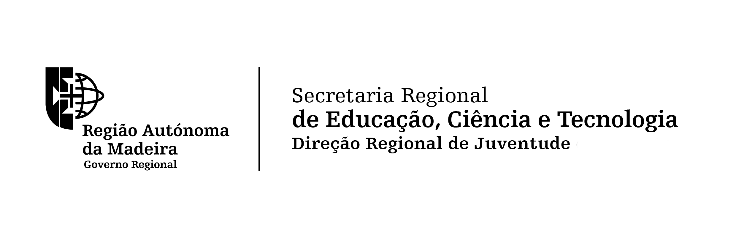 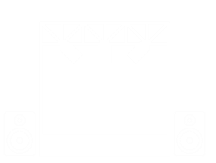 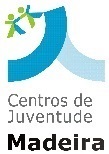 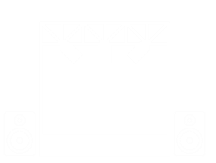 Data   1   DADOS REQUERENTE Entidade       Morada / Sede       NIF / NIPC          Pessoa responsável       Email       Contacto telefónico                  Contacto telefónico (alternativo)         2   EQUIPAMENTO PRETENDIDO  Palco  Som  Luz Apoio dos técnicos da DRJ: apenas disponível para os equipamentos de som e luz, não podendo decorrer em simultâneo.  3   DETALHE (S) DO (S) SERVIÇO (S) (Outras especificidades em termos de calendarização e equipamentos, deverão ser discriminadas no campo das “Observações”    Designação         Data/Período         Hora de início         Hora de fim               Local  4   JUSTIFICAÇÃO Descrição da entidade requerente:       Nome da atividade/evento       Data e local de realização        Objetivos da atividade/evento       Destinatários       Fundamentação do pedido(Justificar a importância do apoio da DRJ para a viabilização da atividade e se existe envolvimento dos jovens na mesma)  >   OBSERVAÇÕESINFORMAÇÃO IMPORTANTEO transporte do material e dos técnicos, bem como a montagem e a desmontagem do palco, é da exclusiva responsabilidade do requerente.Enviar o formulário, devidamente preenchido, para o email drj@madeira.gov.pt.De  Até    h 00 m   h    mDe  Até    h 00 m   h    mDe  Até    h 00 m   h    mDe  Até    h 00 m   h    mDe  Até    h 00 m   h    m